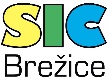 STROKOVNO IZOBRAŽEVALNI CENTER BREŽICE (skrajšano SIC BREŽICE)BIZELJSKA CESTA 45, 8250 BREŽICEInformacije za posameznike o obdelavi osebnih podatkov po 13. členu Splošne uredbe v SIC BREŽICEPREDSTAVITEV UPRAVLJAVCAStrokovno izobraževalni center Brežice (SIC Brežice) ima po Sklepu Vlade Republike Slovenije številka 01403-1/2021/11 z dne 9. marca 2021 dve organizacijski enoti (OE): Srednja šola (SŠ) ter Višja strokovna šola (VSŠ). Trenutno izvajamo pet  izobraževalnih programov srednje poklicne in srednje strokovne izobrazbe:4-letne programe (srednje strokovno izobraževanje): ekonomski tehnik, predšolska vzgoja in zdravstvena nega 3-letni program (srednje poklicno izobraževanje) trgovec 2-letni program (poklicno-tehniško izobraževanje) ekonomski tehnik; V organizacijski enoti VSŠ po novem izvajamo poleg utečenega višješolskega strokovnega programa ekonomist še nov višješolski strokovni program - velnes. Šola je verificirana tudi za izobraževanje odraslih. Več o naših programih in delovanju šole si lahko preberete na naših spletnih straneh.Za namene izobraževanja in izpopolnjevanja dijakov/študentov, za spremljanje njihovega razvoja in napredovanja, za svetovanje in obveščanje, za namene zaposlovanja ter za nemoten potek dela SIC Brežice obdeluje osebne podatke dijakov/študentov, staršev oz. zakonitih zastopnikov v mejah, ki jih določajo predpisi s področja varstva osebnih podatkov oziroma izražena volja s strani starša ali dijaka/študenta ali drugega posameznika.  VIZIJA VARSTVA ZASEBNOSTI OZIROMA VARSTVA OSEBNIH PODATKOVV SIC Brežice se zavzemamo za visoke standarde informacijske varnosti, zasebnosti in preglednosti ter varovanja osebnih podatkov. Naša politika varstva osebnih podatkov vsebuje:posameznike natančno seznanimo, kako in za kaj uporabljamo podatke, ki jih vpišejo v različne obrazce,podatkov o naših uporabnikih nikoli ne dajemo v najem, jih ne prodajamo in ne dovolimo, da bi jih uporabila katerakoli druga oseba,svoje baze za e-obveščanje na novo oblikujemo ob začetku vsakega šolskega leta, preverjamo in ažuriramo, da je v njih čim manj naslovov z napakami,upoštevamo pravila evropske uredbe o varstvu posameznikov pri obdelavi osebnih podatkov in o prostem pretoku takih podatkov (EUR-Lex - 32016R0679 – SL).POOBLAŠČENA OSEBA ZA VARSTVO OSEBNIH PODATKOVPooblaščena oseba za varstvo osebnih podatkov v SIC Brežice je dr. Tatjana Novak, dostopna po elektronski pošti na e-naslovu tatjana.novak@sclj.si .Udeleženci izobraževanja in drugi, na katere se nanašajo osebni podatki, lahko s pooblaščeno osebo za varstvo osebnih podatkov sami stopijo v stik glede vseh vprašanj, povezanih z obdelavo njihovih osebnih podatkov in uresničevanjem njihovih pravic na podlagi predpisov, ki urejajo varstvo osebnih podatkov.NAMENI OBDELAVE OSEBNIH PODATKOV IN PRAVNI TEMELJIa) SIC Brežice obdeluje osebne podatke posameznikov na podlagi oziroma v okvirih zakonskega pravnega temelja:Splošna uredba EU o varstvu osebnih podatkov (Uredba EU 2016 Evropskega parlamenta in sveta 27. 4. 2016; GDPR) Zakon o varstvu osebnih podatkov (Ur. list RS, št. 163/22; ZVOP-2),Zakon o organizaciji in financiranju vzgoje in izobraževanja (Ur. list RS, št. 16/07 – uradno prečiščeno besedilo, 36/08, 58/09, 64/09 – popr., 65/09 – popr., 20/11, 40/12 – ZUJF, 57/12 – ZPCP-2D, 47/15, 46/16, 49/16 – popr., 25/17 – Zvaj, 123/21, 172/21, 207/21, 105/22 – ZZNŠPP, 141/22 in 158/22 – Zdoh-2AA; ZOFVI),Odredba o enotnem klasifikacijskem načrtu z roki hrambe za vzgojno-izobraževalne zavode (Ur. list RS, št. 66/14),Zakon o varstvu dokumentarnega in arhivskega gradiva ter arhivih (Ur. list RS, št. 30/06 in 51/14; ZVDAGA),Zakon o dostopu do informacij javnega značaja (Ur. list RS, št. 51/06 – uradno prečiščeno besedilo, 117/06 – ZDavP-2, 23/14, 50/14, 19/15 – odl. US, 102/15, 7/18 in 141/22; ZDIJZ),Zakon o delovnih razmerjih (Ur. list RS, št. 21/13, 78/13-popr., 47/15 – ZZSDT, 33/16 – PZ-F, 52/16, 15/17 – odl. US, 22/19 - ZposS, 81/19 in 203/20 – ZIUPOPDVE, 119/21 – ZČmlS-A, 202/21 – odl. US, 15/22 in 54/22 - ZUPŠ-1; ZDR-1),Zakon o evidencah na področju dela in socialne varnosti (Ur. list RS, št. 40/06; ZEPDSV),Zakon o poklicnem in strokovnem izobraževanju (Ur. list RS, št. št. 79/06, 68/17 in 46/19; ZPSI-1),Zakon o izobraževanju odraslih (Ur. list RS, 6/18 in 189/20 - ZFRO; ZIO-1),Pravilnik o šolski dokumentaciji v srednješolskem izobraževanju (Ur. list RS, št. 30/18 in 70/19),Zakon o višjem strokovnem izobraževanju (Ur. list RS, št. 86/04 in 100/13; ZVSI),Pravilnik o javnih listinah v višjem strokovnem izobraževanju (Ur. list RS, št. 83/08, 30/10 in 39/16),in na podlagi drugih mednarodnih pogodb, predpisov EU ter nacionalne zakonodaje, ki predstavljajo pravno podlago, da šole v določenih primerih posreduje osebne podatke posameznikov državnim organom in drugim upravljavcem za izpolnjevanje svojih ali njihovih zakonskih obveznosti ali pristojnosti.b) Podatki: SIC Brežice oz. šole kot organizacijske enote v določenih primerih zaprosijo posameznike za podajo privolitev v obdelavo njihovih osebnih podatkov, kadar je obdelava teh podatkov potrebna za namene, ki v zakonskih pravnih temeljih niso opredeljeni, kot na primer za uporabo elektronskega naslova na namen lažje komunikacije, za objavo fotografij udeležencev izobraževanja v šolskih publikacijah, na šolskih spletnih straneh, oglasnih deskah in drugih medijih, za obveščanje javnosti o šolskih dogodkih in učnem procesu, za sodelovanje udeležencev izobraževanja v anketah, pri snemanju različnih izobraževalnih in promocijskih oddaj itd. V teh primerih obdelava osebnih podatkov poteka s posameznikovo privolitvijo oz. privolitvijo starša oz. zakonitega zastopnika v okviru dopuščenega obsega osebnih podatkov, namena in dogovorjenih kanalov obveščanja, vse do preklica, v določenih primerih tudi po zaključku šolanja (fotografije, posnetki, izdelki). c) Uporaba podatkov: SIC Brežice osebne podatke udeležencev izobraževanja, zaposlenih in drugih posameznikov obdeluje v okviru in za namen izvajanja različnih dogovorov in pogodb, kamor sodi tudi obdelava osebnih podatkov udeležencev izobraževanja ter njihovih staršev oz. zakonitih zastopnikov za namene izvajanja programa vzgoje in izobraževanja na podlagi njihove odločitve za vpis v posamezno šolo.Zbrane podatke uporabljamo za obveščanje in izvajanje storitev ter tekočega poslovanja. Vaš e-poštni naslov lahko uporabljamo za pošiljanje obvestil, povezanih z našimi storitvami, vključno z vsemi obvestili, ki jih zahteva zakonodaja. Če nam pišete po elektronski pošti, lahko shranimo vaša e-poštna sporočila, vaš e-poštni naslov in naš odgovor zaradi izboljšanja kakovosti naših storitev.Vaše osebne podatke in dokumentacijo, na podlagi katere so zbrani osebni podatki, SIC Brežice uporablja in hrani v skladu z določili zakonov: Zakona o poklicnem in strokovnem izobraževanju (ZPSI), Zakona o višjem strokovnem izobraževanju (ZVSI), področnega zakona, ki ureja varstvo osebnih podatkov (ZVOP-2) in v skladu s Splošno uredbo (EU) o varstvu osebnih podatkov ter določili Pravilnikov o šolski dokumentaciji v srednješolskem izobraževanju in Pravilnika o javnih listinah v višjem strokovnem izobraževanju.d) Spletna stran SIC Brežice uporablja piškotke za izboljšanje uporabniške izkušnje pri uporabi spletne strani. Uporaba piškotkov je označena na naslovni spletni strani SIC Brežice. Stran o piškotkih je dostopna prek menija na spletnih straneh SIC Brežice.Spletne strani SIC Brežice gostujejo na Arnesovih strežnikih, zato zanje velja politika piškotkov, ki jo zagotavlja Arnes - več o Arnesovi politiki piškotkov: https://splet.arnes.si/izjava-o-zasebnosti/ Na naše spletne strani so vključeni tudi videoposnetki s portala youtube. O njihovih piškotkih si lahko preberete na tej povezavi.  Zavezujemo se, da lastnih piškotkov ne bomo posredovali tretjim osebam. Piškotke lahko izbrišete ali onemogočite z nastavitvami v vašem brskalniku. Navodila se nahajajo v sekciji »pomoč« (»help«) vašega spletnega brskalnika. Naše lastne piškotke lahko onemogočite tudi na prvi strani SIC Brežice. V primeru, da boste onemogočili piškotke, vam nekatere spletne strani morda ne bodo delovale pravilno.UPORABNIKI OSEBNIH PODATKOV IN MOREBITNI PRENOS OSEBNIH PODATKOV V TRETJE DRŽAVESIC Brežice zbranih osebnih podatkov ne posreduje izven EU območja (t.i. tretjim državam), razen v primerih, ko SIC Brežice uporablja posebna programska orodja za izvajanje svojih dejavnosti, ki bazirajo na strežnikih v teh državah. V takšnih primerih so osebe, katerih osebni podatki bi se posredovali na strežnike v tretje države, o tem informirane, hkrati pa morajo v takšno posredovanje izrecno privoliti. Brez dane privolitve se namreč njihovi osebni podatki ne posredujejo nikamor, prav tako pa mora SIC Brežice v tem primeru upoštevati dejstvo, da se osebni podatki lahko prenesejo v tretje države le, če Informacijski pooblaščenec Republike Slovenije (IP) te države priznava kot varne države oz. države, ki izvajajo zadovoljivo politiko varovanja osebnih podatkov, o čemer se izda tudi posebna odločba IP.PRAVICE POSAMEZNIKOVVseskozi sprejemamo vse potrebne ukrepe, da zagotovimo varno obravnavanje vaših osebnih podatkov v skladu s politiko zasebnosti. Imate pravico do dostopa do osebnih podatkov, ki jih imamo o vas, ter pravico do popravka ali izbrisa vaših podatkov. Prav tako imate pravico omejiti uporabo vaših podatkov in pravico do prenosa vaših osebnih podatkov na tretjo osebo. Zavezujemo se, da bomo spoštovali vašo voljo in osebne podatke v izjavah opredeljene namene obdelovali zgolj v okviru danih privolitev. S pisno zahtevo, poslano na naslov: SIC Brežice, Bizeljska cesta 45, 8250 Brežice ali  e-naslov: info@sicbrezice.si lahko posameznik zahteva dostop, dopolnitev, popravek, blokiranje oz. omejitev obdelave ali izbris osebnih podatkov, ugovarja obdelavi podatkov, ki se obdelujejo v zvezi z njim ter zahteva prenos podatkov.Posameznik lahko dane privolitve v obdelavo osebnih kadarkoli trajno ali začasno, v celoti ali delno prekliče s pisno zahtevo, poslano na naslov SIC Brežice, Bizeljska cesta 45, 8250 Brežice ali  e-naslov: info@sicbrezice.si . Preklic privolitve ne vpliva na zakonitost obdelave, ki se je na podlagi privolitve izvajala do njenega preklica.Posameznik ima pravico vložiti pritožbo pri Informacijskem pooblaščencu RS, če meni, da se njegovi osebni podatki shranjujejo ali kako drugače obdelujejo v nasprotju z veljavnimi predpisi, ki urejajo varstvo osebnih podatkov.ROKI HRAMBE OSEBNIH PODATKOVSIC Brežice bo obdelovala osebne podatke v obsegu, ki je potreben za uresničevanje namenov obdelave in dokler bo to potrebno za dosego zasledovanega cilja.Osebne podatke tako obdeluje do izpolnitve namena oziroma v okviru zastaralnih rokov za obveznosti, ki bi lahko izvirale iz obdelave teh osebnih podatkov, še posebej, ko je obdelava osebnih podatkov potrebna v okviru sklenitve oziroma izvedbe pogodbe, razen v primerih, ko je rok hrambe osebnih podatkov zapovedan z zakonom. To pomeni, da SIC Brežice ob koncu izobraževanja oziroma po izpolnitvi namena obdelave osebne podatke izbriše oziroma uniči v skladu z določili obstoječega zakona o varstvu osebnih podatkov, razen podatkov, ki se hranijo trajno oziroma so del arhivskega gradiva.    Direktorica:     Mojca TomažinBrežice, 20. 2. 2024